                       Jak se máme ve školce?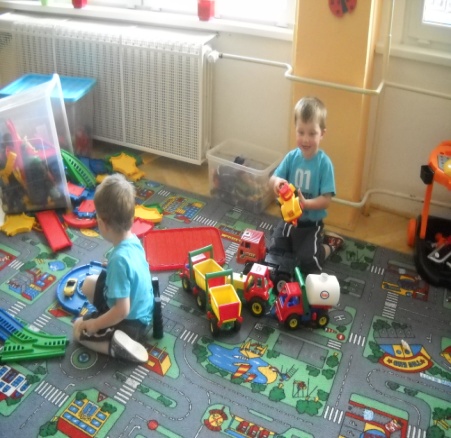 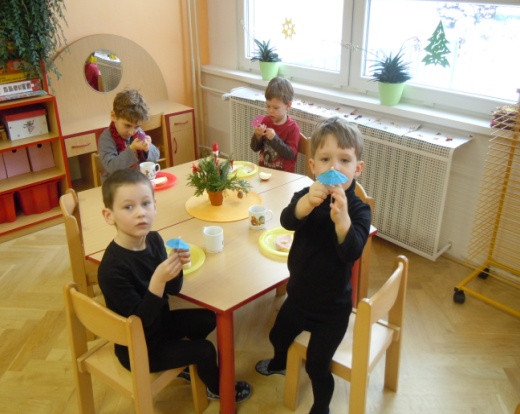 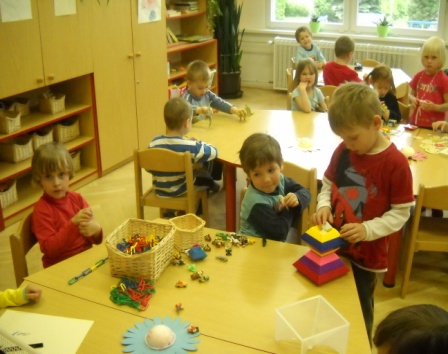 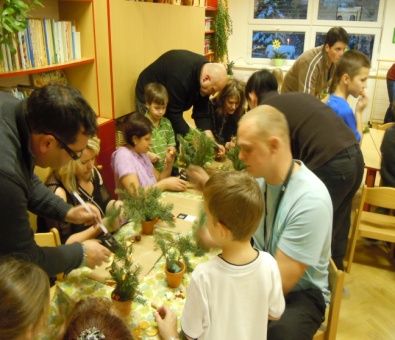 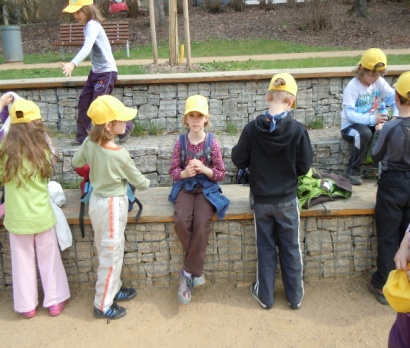 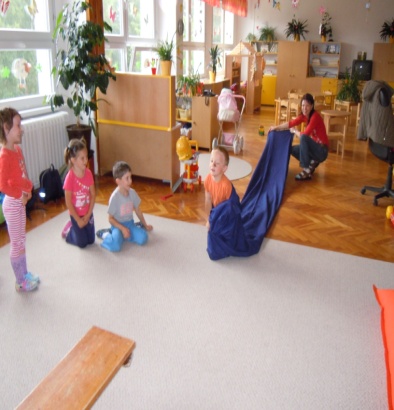 ……. a co ještě můžeme dělat?Hrát na flétnu.Pracovat ve výtvarném kroužku.Seznamovat se s angličtinou.             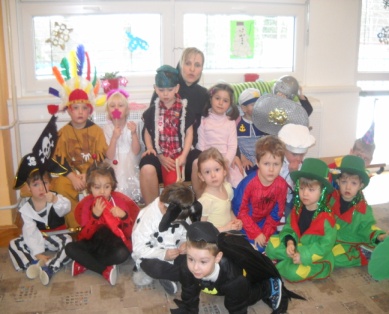 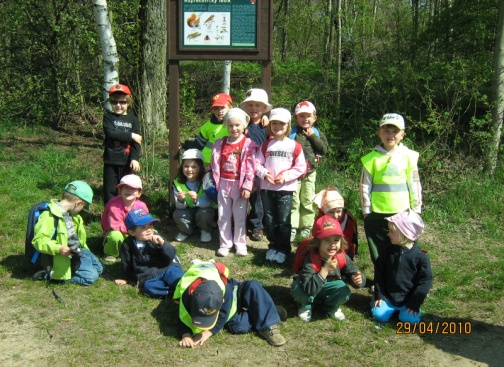 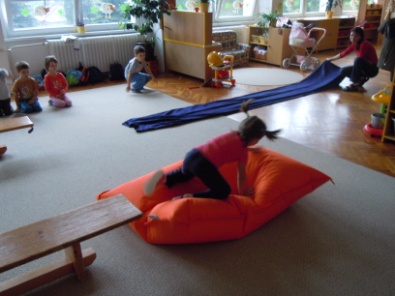 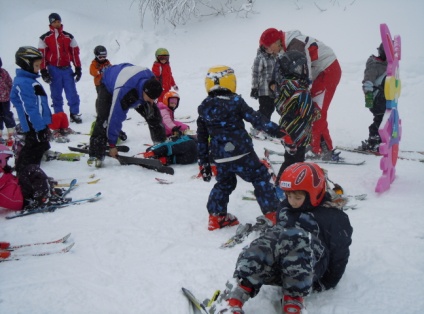 